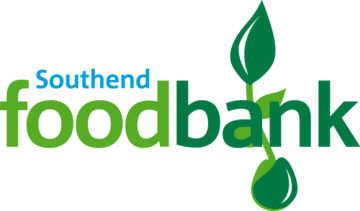 Warehouse Coordinator Job DescriptionResponsible to: Foodbank Project ManagerResponsible for: Managing the operation of Southend foodbank warehouseSalary:	 £18,135/year pro rata to £7,737.60 based on real living wage of £9.30 an hourFull-time / part-time:	Part time	16 Hours/37.5 hour weekTemporary / permanent:	PermanentOverall responsibility of the job:lead a team of volunteers to ensure that all areas of the foodbank warehouse for Southend foodbank are run efficiently, ensuring effective stock control and arranging timely transportation of collections and deliveries and meeting legislative standards i.e. Health & Safety/Environmental Health.  Work in association with Distribution Centre Coordinators to ensure they receive a streamlined service of support with food and other provisions.Specific responsibilities:Reporting to Foodbank Project ManagerProvide the Project Manager with regular reports on stock levels and items neededBring to the attention of the Project Manager any concerns regarding the day-to-day operation of the Southend foodbank warehouseTrussell Trust complianceEnsure that all warehousing processes and procedures are followed as per The Trussell Trust Foodbank Operating ManualCoordinate an annual stocktake and reconciliation to verify the accuracy of data recordsWarehouse & VolunteersLiaise with distribution centre coordinators and organise their supply of food and other provisions to centres, as requiredCoordinate the volunteer team at the foodbank warehouseEnsure that volunteers are trained to undertake responsibilities within the warehouse and to meet the relevant legal requirements.  This could include basic food hygiene, first aid, evacuation procedures, manual handling and lifting, health and safety and fire proceduresFood store(s)Take responsibility for the building, its contents, and security of the warehouseCoordinate the day-to-day running of the warehouse including sorting, packing, stock rotation, monitoring stock requirements, issuing stock, maintaining accurate records, and disposal of unsuitable itemsMonitor Health and Safety, ensuring compliance with statutory requirements and good practiceFood suppliesMonitor stock levels and liaise with the Project Manager about specific shortages and requirementsCoordinate the delivery/ collection of food donated by the communityCoordinate the warehouse team for the one-day supermarket collections and the Tesco three-day Christmas collection DataEnsure that all warehouse paperwork is stored securely Be familiar with the on-line data system, monitoring the key data indicators (particularly regarding stock levels)Record stock out and in on the data systemRequirements:Ability to plan and organise the day-to-day running of a warehouseAbility to lead and work as part of a teamAbility to carry out manual workKey Skills:Good oral communicationDriver with clean licence desirableAbility to work independently and unsupervisedNumerate and comfortable interpreting statistical dataHonesty and integrityEmpathy and ability to work with people from disadvantaged, marginalised, or socially excluded backgroundsPersonal attributes:Passionate about tackling poverty TrainingInduction training IT training as required Health &Safety, Environmental Health & Manual Handling Children and adults with care and support needs, action as appropriateFood Hygiene as requiredSouthend Foodbank is a charity founded on Christian principles. Not every member of the team is a Christian, but we all subscribe to the same values and hope that new team members will too. 